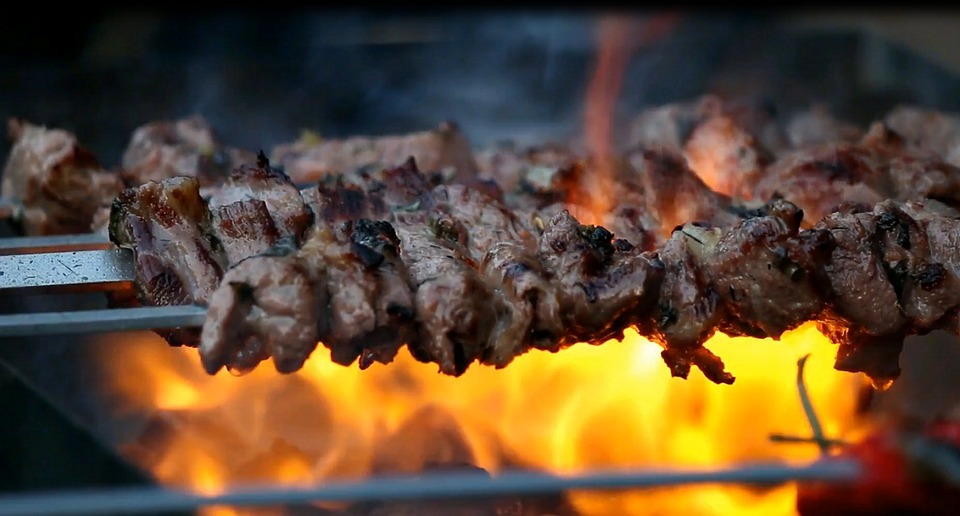 Pique-nique annuel du Club des 1000La journée se déroulera le :	       Samedi 7 juillet 2018 dès 11h00Lieu :				    Riaz – Terrain de foot - BuvetteThème de la sortie :		    Grillades – Dégustation de vins - AnimationsInscriptionNom :	 	  Entreprise :   	Mail :		@   	Nombre de personnes :   	Dont- Adultes :   	Enfants :   	Souhaite participer en apportant à choix:	  Fromage   Oui	Non Quoi :   		Ou  Dessert Oui	Non Quoi : 		Veuillez renvoyer l’inscription à Club des 1000 Case postale 2218 1630 Bulle ou par mail  charly@le-reseautage.ch ou encore par téléphone au  078 603 19 57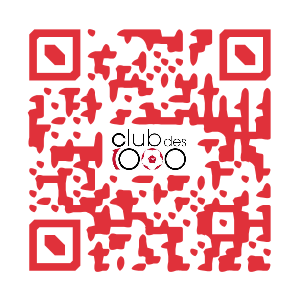 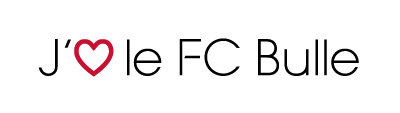 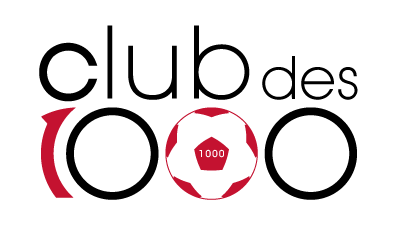 